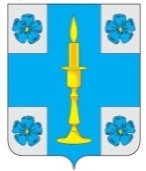 АДМИНИСТРАЦИЯ МУНИЦИПАЛЬНОГО ОБРАЗОВАНИЯСЕЛЬСКОЕ ПОСЕЛЕНИЕ «ИТОМЛЯ»РЖЕВСКОГО РАЙОНА ТВЕРСКОЙ ОБЛАСТИПОСТАНОВЛЕНИЕ28 июня 2019 года                                                                                                          № 27О внесении изменений и дополненийв постановление администрации сельскогопоселения «Итомля» от 26.12.2018 г. №60 «Об утверждении перечня видов муниципального контроля и должностных лиц Администрации сельского поселения «Итомля»Ржевского района Тверской области, уполномоченных на их осуществление»         В соответствии с Федеральным законом от 26.12.2008 N 294-ФЗ "О защите прав юридических лиц и индивидуальных предпринимателей при осуществлении государственного контроля (надзора) и муниципального контроля", Федеральным законом от 06.10.2003 № 131-ФЗ  «Об  общих принципах организации местного самоуправления в Российской Федерации»,  решением Совета депутатов сельского поселения «Итомля» Ржевского района Тверской области от 13.07.2017 года №113 "Об утверждении порядка ведения перечня видов муниципального контроля и должностных лиц Администрации сельского поселения «Итомля» Ржевского района Тверской области, уполномоченных на их осуществление, руководствуясь Уставом муниципального образования сельское поселение «Итомля» Ржевского района Тверской области, Администрация сельского поселения «Итомля» ПОСТАНОВЛЯЕТ: 1. Внести изменения и дополнения в Постановление администрации сельского поселения «Итомля» от 26.12.2018 г.№60 «Об утверждении перечня видов муниципального контроля и должностных лиц  Администрации сельского поселения «Итомля» Ржевского района Тверской области, уполномоченных на их осуществление», изложив Приложение к постановлению в новой редакции  (прилагается).2. Настоящее постановление  вступает в силу со дня его подписания, подлежит обнародованию в установленном порядке и размещению на официальном сайте администрации сельского поселения «Итомля» в информационно-телекоммуникационной сети Интернет.            3. Контроль за исполнением настоящего постановления  оставляю за собой.  Глава сельского поселения «Итомля»                                                           С.А. ОрловПриложение №1к Постановлению Администрации сельского поселения «Итомля»Ржевского района Тверской областиот 28.06.2019 г. №27Приложение №1к Постановлению Администрации сельского поселения «Итомля»Ржевского района Тверской областиот 26.12.2018 г. № 60 Переченьвидов муниципального контроля и должностных лиц Администрации сельского поселения «Итомля» Ржевского района Тверской области, уполномоченных на их осуществление№ п/пНаименование видов муниципального контроляНормативные правовые акты, регламентирующие осуществление вида муниципального контроляДолжностные лица, уполномоченные на осуществление муниципального контроляСфера деятельности юридического лица (индивидуального предпринимателя), в отношении которого осуществляется муниципальный контроль1Муниципальный контроль в сфере торговой деятельности Постановление Администрации муниципального образования сельское поселение «Итомля» Ржевского района Тверской области от 17.07.2017 года № 46  «Об утверждении административного регламентапо осуществлению муниципального контроля в сфере торговой деятельности на территории муниципального образования сельское поселение «Итомля» Ржевского районаТверской области»;Постановление Администрации муниципального образования сельское поселение «Итомля» Ржевского района  Тверской области от 26.06.2017  года               № 43а  «Об утверждении порядка организации и осуществления муниципального контроля в области торговой деятельности на территории муниципального образования сельское поселение «Итомля» Ржевского района Тверской области»Глава сельского поселения «Итомля» Ржевского районаЗаместитель Главы администрации сельского поселения «Итомля»Торговая деятельность на территории муниципального образования сельское поселение «Итомля» Ржевского района Тверской области2Муниципальный контрольза обеспечением сохранности автомобильных дорогПостановление Администрации муниципального образования сельское поселение «Итомля» Ржевского района Тверской области от 17.07.2017 года №45 «Об утверждении административного регламента по осуществлению муниципального контроля за обеспечением сохранности автомобильных дорог местного значения в границах населенных пунктов сельского поселения «Итомля» Ржевского района Тверской областиГлава сельского поселения «Итомля» Ржевского районаЗаместитель Главы администрации сельского поселения «Итомля»Использование автомобильных дорог местного значения3Муниципальный контроль за использованием и охраной недр при добыче общераспространенных полезных ископаемых, а также при строительстве подземных сооружений, не связанных с добычей полезных ископаемых Постановление Администрации муниципального образования сельское поселение «Итомля» Ржевского района Тверской области от 28.06.2019 года №26 «Об утверждении Административного регламента проведения проверок при осуществлении муниципального контроля за использованием и охраной недр при добыче общераспространенных полезных ископаемых, а также при строительстве подземных сооружений, не связанных с добычей полезных ископаемых на территории сельского поселения «Итомля» Ржевского района Тверской областиГлава сельского поселения «Итомля» Ржевского районаЗаместитель Главы администрации сельского поселения «Итомля»Использование и охрана недр при добыче общераспространенных полезных ископаемых, а также при строительстве подземных сооружений, не связанных с добычей полезных ископаемых